ПОСТАНОВЛЕНИЕ ШУÖМО внесении изменений в постановление администрации муниципального района «Печора» от 16 октября 2019 года  № 1296На основании заявок администрации СП «Каджером»администрация ПОСТАНОВЛЯЕТ: Внести в постановление администрации муниципального района «Печора» от 16 октября 2019 года  № 1296 «Об утверждении схемы размещения мест (площадок) накопления твердых коммунальных  отходов на территории муниципального образования муниципального района «Печора» изменения согласно приложению.Настоящее постановление вступает в силу со дня подписания и подлежит размещению на официальном сайте муниципального района «Печора».Глава муниципального района -                                                                руководитель администрации                                                                           В.А.СеровПриложение к постановлению администрации МР «Печора»                                                                                                                  от    23.01.2023 г. № 111         Реестр размещения мест (площадок) накопления твердых коммунальных отходов в  муниципальном районе «Печора»АДМИНИСТРАЦИЯ МУНИЦИПАЛЬНОГО РАЙОНА  «ПЕЧОРА»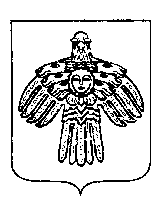 «ПЕЧОРА» МУНИЦИПАЛЬНÖЙ РАЙОНСА АДМИНИСТРАЦИЯ  23   января   2023 г. г. Печора  Республика Коми                              № 111№ п/пДанные о нахождении мест (площадок) накопления ТКОДанные о технических характеристиках мест (площадок) накопления ТКОДанные о собственниках мест (площадок) накопления ТКОДанные об источниках образования ТКО384Республика Коми, п. Зеленоборск, ул. Туршевская, д. 1 (64.479484, 55.290551)Покрытие земля, количество бункеров 1 объемом 14 куб.м.Администрация СП «Каджером»ОГРН 1061105000076Жители поселка, проживающие на ул. Туршевская 1-4, пер. Осиновый 1-7, ул. Советская 1-10385Республика Коми, п. Зеленоборск, ул. Центральная, д. 28  (64.478066, 55.293201)Покрытие земля, количество бункеров 1 объемом 14 куб.м.Администрация СП «Каджером»ОГРН 1061105000076Жители поселка, проживающие на ул. Центральная 1-17, 19-30, ул. Лесная 2-6, ул. Железнодорожная 1-5